6th UNIGE Sciences PostDoc Day - ProgramJune 8th, 2023 • Faculty of Sciences of the University of Geneva9h - 9h10 	  	Opening Remarks	9h10 – 9h50		Part I - Who are your colleagues? Ana Almeida: “The physiological implications of tubulin autoregulation”Rory Cooper: “ Transient agonism of the sonic hedgehog pathway triggers a permanent transition of skin appendage fate in the chicken embryo”Grigorii Timin: “Fast Green whole-mount staining: a novel technique providing unmatched visualisation of collagen 3D network architecture”9h50 – 10h30	Keynote speaker – BIOLOGY			Juan Carlos Montesinos – University of Valencia, Spain10h30 – 10h50 	Short break ☕10h50 – 11h30	Part II - Who are your colleagues? Selmihan Sahin: “TBioelectrochemical CO2 reduction by metalloenzymes (BERCO2)”Stepan Stepanovic: “ Can we predict the preference for adduct formation in electrospray?”Ricardo Fernández Terán: “Ultrafast 2D-IR Spectroelectrochemistry of Transition Metal Complexes: One Electron Makes a Big Difference”11h30 – 12h10	Keynote speaker – CHEMISTRY			Rebecca Beveridge - University of Strathclyde, Glasgow, Scotland12h10 – 12h20 	APDU committee 12h20 – 13h30 	Lunch 13h30 – 14h30	Poster session and image contest voting14h30 – 15h10	Part III - Who are your colleagues? Alexandra Latshaw: “Harnessing the Power of Light-Matter Interactions: Laser-Generated Plasma, Photonic Integrated Circuits, and Multiphoton MicroscopyJohannes Hulsman: “Relativistic Particle Measurements in Jupiter’s Magnetosphere with Pix.PAN”Hepeng Yao: “Cold atoms at 2D-1D dimensional crossover”15h10 – 15h50	Keynote speaker – PHYSICS			Felix Campelo - ICFO-Institute of photonic sciences, Barcelona, Spain15h50 – 16h00 	Closing remarks - Best talk and image competition prize 🏆16h00 – 20h00	 Fun networking activity followed by apéro 🍻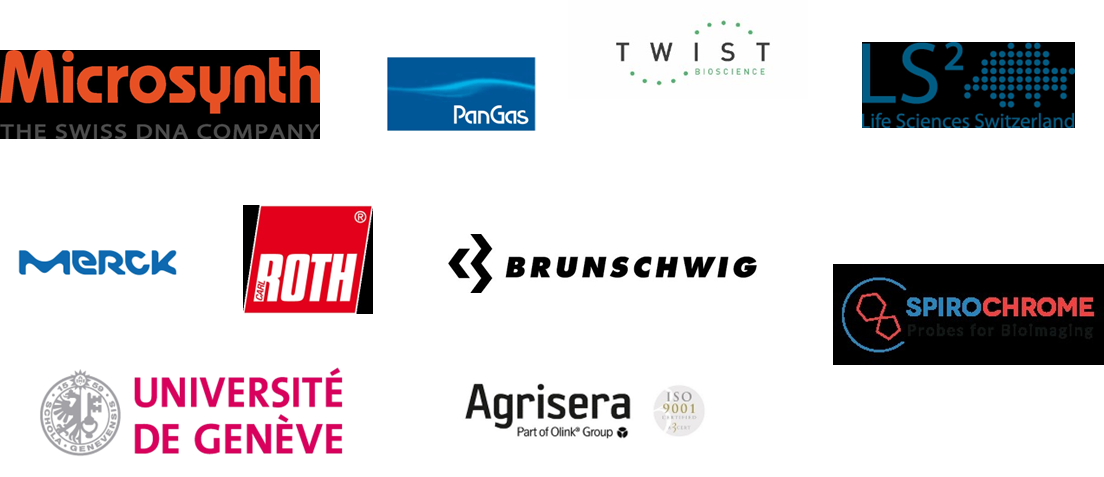 